10.01.2024 Г № 04РОССИЙСКАЯ ФЕДЕРАЦИЯИРКУТСКАЯ ОБЛАСТЬБАЛАГАНСКИЙ МУНИЦИПАЛЬНЫЙ РАЙОНКУМАРЕЙСКОЕ СЕЛЬСКОЕ ПОСЕЛЕНИЕПОСТАНОВЛЕНИЕОБ утверждении схемы теплоснабжения Кумарейского муниципального образованияВ соответствии с Федеральным законом от 06.10.2003 г. № 131-ФЗ «Об общих принципах организации местного самоуправления в Российской Федерации», Федеральным законом от 27.07.2010 № 190-ФЗ "О теплоснабжении", Уставом Кумарейского муниципального образования, администрация Кумарейского муниципального образованияПОСТАНОВЛЯЕТ: Утвердить прилагаемую схему теплоснабжения Кумарейского муниципального образования.Признать утратившими силу постановление администрации Кумарейского муниципального образования от 11.01.2023г. № 07 «Об утверждении схемы теплоснабжения Кумарейского муниципального образования».Опубликовать настоящее постановление в газете «Кумарейский Вестник» и на официальном сайте Кумарейского муниципального образования в сети «Интернет».Настоящее Постановление вступает в силу со дня его официального опубликования.Глава администрации Кумарейского муниципального образования                                  А.П. ИвановУтверждено:Постановлением администрацииКумарейского муниципальногообразования от 10.01.2024 г. № 04Иркутская областьБалаганский районАдминистрацияКумарейского муниципального образованияСхема теплоснабженияКумарейского муниципального образованияКумарейка 2023 г.ВВЕДЕНИЕ Схема теплоснабжения Кумарейского муниципального образования разработана администрацией Кумарейского муниципального образования. Схема теплоснабжения разработана в соответствии с ФЗ о теплоснабжении №190-ФЗ от 27 июля 2010 года и Постановлением правительства РФ от 22 февраля . № 154 «О требованиях к схемам теплоснабжения, порядку их разработки и утверждения». Цель разработки схемы теплоснабжения - определение стратегии и единой технической политики перспективного развития систем теплоснабжения Кумарейского муниципального образования. Схема теплоснабжения разработана на следующие периоды: - существующее положение (2024 год), - перспективные периоды 2024-2028 гг, с ежегодной разбивкой по годам.ОБЩАЯ ИНФОРМАЦИЯКумарейское муниципальное образование со статусом сельского поселения входит в состав Балаганского районного муниципального образования Иркутской области в соответствии с законом Иркутской области от 02.12.2004 г. № 64-оз «О статусе и границах муниципальных образований Балаганского района Иркутской области». Административным центром и единственным населенным пунктом муниципального образования является село Кумарейка со статусом сельского населенного пункта. Раздел 1. Схема теплоснабжения Кумарейского муниципального образования1. Существующее состояниеНа территории Кумарейского муниципального образования расположена  одна центральная котельная, которая обеспечивает теплом объекты соцкультбыта: Кумарейский детский сад, фельдшерско-акушерский пункт, пожарное ДЭПО, сельский дом культуры, администрацию Кумарейского МО, отделение почтовой связи, сельскую библиотеку.  В 2016 году в центральной котельной установлены 2 котла марки КВр-06КБ, топка ручная ТР-09х1,5. Котельные агрегаты вырабатывают тепловую энергию в виде горячей воды для нужд отопления с давлением 6 кгс/см2. Котельная работает по температурному графику 95/700С., единичная установленная мощность теплоисточников составляет 0,52 Гкал/ч. В тепловой схеме котельной установлены два сетевых насоса марки 1К80/120 и два насоса подпитки теплосети марки 1К20/30. Котельные агрегаты оборудованы дутьевыми вентиляторами ВД2,7-3000, дымососами, а также установлены клапана предохранительные 17сПС. В 2021 году выполнены работы по капитальному ремонту тепловых сетей с. Кумарейка. Прокладка теплотрассы в каналах выполнена на глубине 1,0 метра.В 2023 году выполнены мероприятия по приобретению резервного источника электроснабжения.Котельная работает на угле.Протяженность тепловых сетей от центральной котельной до потребителей составляет 538 м.На территории Кумарейского муниципального образования находится ведомственная котельная, осуществляющая подачу теплоэнергии в Кумарейскую СОШ. В данной котельной установлены 2 водонагревательных котла самодельного типа, примерно подобных по мощности котлам марки КВр-06. Эксплуатация котельной осуществляется самостоятельно МБОУ Кумарейской СОШ.Неблагоустроенный жилищный фонд отапливается печами. 2. Источники тепловой энергии, расположенные на территории  Кумарейского МОТаблица 1. Источники тепловой энергии, расположенные на территории  Кумарейского МО2.1. Существующие балансыИсточником теплоснабжения в Кумарейском муниципальном образовании являются две котельных: муниципальная котельная «Центральная», осуществляющая подачу теплоэнергии по объектам соцкультбыта и ведомственная котельная МБОУ Кумарейская СОШ, осуществляющая подачу теплоэнергии в Кумарейскую СОШ. 1) Основное оборудование источников теплоснабжения.а) Муниципальная котельная «Центральная»Установлены стальные водогрейные котлы в количестве двух единиц. Марки котлового оборудования: КВр – 0.63КБ.  Котлы работают на угле.  Температура нагрева воды до 95/70ºС.б) Ведомственная котельная МБОУ Кумарейская СОШУстановлены стальные водогрейные котлы в количестве двух единиц. Котловое оборудование самодельного типа (подобно КВр – 0.6)  Котлы работают на дровах, температура нагрева воды до 95/70ºС.2) Установленная мощность источников теплоснабжения.а) Муниципальная котельная «Центральная»Установленная мощность каждого котла КВр - 0,63 – 0,6 МВт (0,52 Гкал/час).Суммарная установленная мощность котельной «Центральная» 1,26 МВт (1,04 Гкал/ч).б) Ведомственная котельная МБОУ Кумарейская СОШУстановленная мощность каждого котла приблизительно – 0,6 МВт (0,52 Гкал/час).Суммарная установленная мощность котельной СОШ приблизительно -  1,2МВт (1,04 Гкал/ч).3) Ввод в эксплуатацию  котельного оборудованияа) Муниципальная котельная «Центральная» осуществлен в 2016году.б) Ведомственная котельная МБОУ Кумарейская СОШосуществлен в 2007году.3. Оборудование котельных.Таблица 2. Оборудование котельных.4. Существующее положение в сфере производства, передачи и потребления тепловой энергии для целей теплоснабженияФункциональная структура теплоснабжения.Организацией, осуществляющей эксплуатацию центральной котельной, на территории Кумарейского муниципального образования является ИП «Труфанов А.В.». Зона эксплуатационной ответственности до границ объектов теплопотребления. Зона ответственности распространяется на весь коммунальный комплекс. Источники центрального теплоснабжения и тепловые сети вместе с правами пользования переданы в безвозмездное пользование ИП «Труфанов А.В.» для осуществления деятельности по теплоснабжению потребителей.Эксплуатацией котельной, осуществляющей подачу теплоэнергии в СОШ, является администрация Кумарейской СОШ.Зона действия теплоснабжения представлена в Таблице 3.Таблица 3. Структура теплоснабжения Кумарейского муниципального образования. Тепловые сети, сооружения на них и тепловые пункты.Описаниеа) Тепловые сети муниципальной котельной «Центральная».Реконструкция теплотрассы проводилась в 2008г. на участке от центральной котельной до здания Администрации. В августе-сентябре 2015г. проведен выборочный капитальный ремонт наружных теплосетей от здания детского сада до ФАП, диаметром 76 мм., протяженностью 112 м. Способ прокладки тепловых сетей: на участке от здания детского сада до ФАП наземный в изоляции минеральной ватой.В 2021 году проведен капитальный ремонт тепловой сети от здания Котельной до здания Администрации. Способ прокладки тепловых сетей – подземный. Общая протяжённость теплотрассы в двухтрубном исполнении диаметром 133 мм от здания Котельной до здания МУК «Кумарейский СДК» составляет 329 м., диаметром 76 мм от здания МУК «Кумарейский СДК» до здания Администрации составляет 97 м.В 2023 году выполнены мероприятия по приобретению резервного источника электроснабжения в Котельную.  В местах прокладки тепловых сетей преобладают песчано-глинистые почвы.б) Тепловые сети ведомственной котельной МБОУ Кумарейская СОШ.Общая протяжённость теплотрассы 269 м. в двухтрубном исполнении диаметр труб . Способ прокладки тепловых сетей частично подземный бесканальный, частично в изоляции минеральной ватой. Тепловой колодец выполнен дощатый деревянный, без утепления.В местах прокладки тепловых сетей преобладают песчано-глинистые почвы.Раздел 2. Схема существующей системы теплоснабжения в с.КумарейкаОбмер существующих тепловых сетей села Кумарейка проводился лазерным измерителем расстояний HILTI PD40 и пятидесятиметровой рулеткой. Результаты замеров по участкам с разными диаметрами трубопроводов представлены в таблицах 4 и 5.Таблица 4. Результаты замеров тепловых сетей по участкам с диаметром трубы Общая протяженность подающего трубопровода диаметром . составит L133=329 м и протяженность трубы обратной магистрали 329 м.Общая протяженность трубы диаметром  составляет 658 м.Таблица 5. Результаты замеров тепловых сетей по участкам с диаметром трубы Общая протяженность подающего трубопровода диаметром  составит L76=209 м. протяженность обратной магистрали составит такую же протяженность – 209 м. С учетом обратной магистрали, общая длина трубы диаметром  составляет 418 м.На рис. 1,2 приведена схема существующих теплосетей теплоснабжения села Кумарейка.Обозначения на карте:УТ – участок теплотрассы;Т - теплокамераРис. 1 . Схема существующих теплосетей теплоснабжения Кумарейка.Рис. 2. Схема существующих тепловых сетей села Кумарейка с привязкой к плану села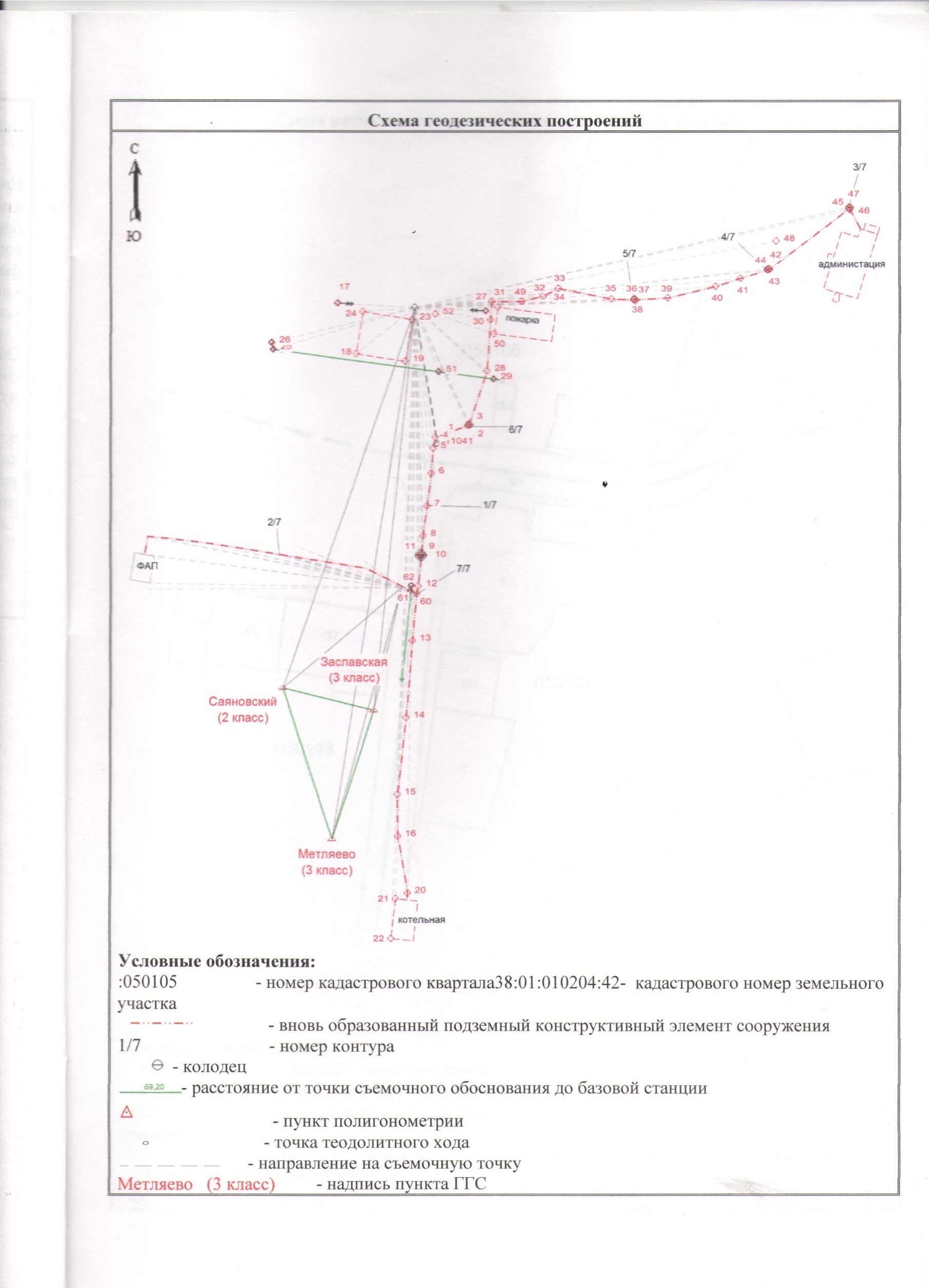 Раздел 3. Перспективные балансы теплоносителяВ тепловых сетях Котельная «Центральная» Кумарейского муниципального образования отсутствуют потери теплоносителя. Тепловые сети подпитываются из установленной емкости, объемом 4 куб.м. Водоподготовка осуществляется подвозом воды.В тепловых сетях Котельной СОШ потери теплоносителя не наблюдаются. Тепловые сети подпитываются из установленной емкости. Водоподготовка осуществляется подвозом воды.Раздел 4. Предложения по строительству, реконструкции и техническому перевооружению источников тепловой энергии, тепловых сетейНа 2024 год запланированы мероприятия по ремонту полов в здании Котельной с.Кумарейка.Введение Общая информация………………………………………………………………...……...……4Раздел 1. Схема теплоснабжения Кумарейского муниципального образования…….51. Существующее состояние…………………………………………………………………..52. Источники тепловой энергии, расположенные на территории  Кумарейского МО...63. Оборудование котельных……………………………………….…………………………...74. Существующее положение в сфере производства, передачи и потребления тепловой энергии для целей теплоснабжения…………………………………………..75. Тепловые сети, сооружения на них и тепловые пункты………….…………………….9Раздел 2. Схема существующей системы теплоснабжения в с.Кумарейка…………..9Раздел 3. Перспективные топливные балансы………………………………………….13Раздел 4. Предложения по строительству, реконструкции и техническому перевооружению источников тепловой энергии и сооружений на них…………………13Наименование котельнойМесто расположенияПлощадь отапливаемых помещений м2Протяженность тепловых сетейметровМуниципальная котельная «Центральная»ул. Мира , 501562,9538Ведомственная котельная МБОУ Кумарейская СОШул. Школьная, 11453212Тип котлаУстановленная тепловая мощность, Гкал/чГод ввода в эксплуатацииКоличество капитальных ремонтовПоследний капитальный ремонтМуниципальная котельная «Центральная»Муниципальная котельная «Центральная»Муниципальная котельная «Центральная»Муниципальная котельная «Центральная»Муниципальная котельная «Центральная»КВр  0,63КВр  0,630,520,5220162016Август 2016Всего РТМ                                                            1,04Всего РТМ                                                            1,04Всего РТМ                                                            1,04Всего РТМ                                                            1,04Всего РТМ                                                            1,04Ведомственная котельная МБОУ Кумарейская СОШВедомственная котельная МБОУ Кумарейская СОШВедомственная котельная МБОУ Кумарейская СОШВедомственная котельная МБОУ Кумарейская СОШВедомственная котельная МБОУ Кумарейская СОШВодонагревный котел самодельного типа (подобный КВр  0,6)Водонагревный котел самодельного типа (подобный КВр  0,6)0,520,5220072007--Всего РТМ                                                             1,04Всего РТМ                                                             1,04Всего РТМ                                                             1,04Всего РТМ                                                             1,04Всего РТМ                                                             1,04№ п/пАдресНазначение зданияПлощадь здания м2Вид отопленияКотельная «Центральная»Котельная «Центральная»Котельная «Центральная»Котельная «Центральная»Котельная «Центральная»1ул. Мира д 54; Детский саднежилое393,2Котельная «Центральная»2ул. Мира д 63; Пожарное депонежилое136,8Котельная «Центральная»3Первомайская д 5; Кумарейский СДКнежилое524Котельная «Центральная»4ул. Первомайская д 2; Администрациянежилое237Котельная «Центральная»5ул. Первомайская д 2; Сельская библиотеканежилое50Котельная «Центральная»6ул. Первомайская д 2; Отделение почтовой связи с.Кумарейканежилое50,3Котельная «Центральная»7пер. Новый д 2; ФАПнежилое77Котельная «Центральная»8Стояночный бокс для автомобиля по доставке воды населениюнежилое57,6Котельная «Центральная»9Стояночный бокс для автомобиля администрациинежилое37Котельная «Центральная»Котельная СОШКотельная СОШКотельная СОШКотельная СОШКотельная СОШ10ул. Школьная д 1; Кумарейская СОШнежилое1453Котельная СОШНаименование участкаОбозначение на схемеДиаметр теплотрассы, ммПротяженность теплотрассы, м1234От здания Котельной до здания Детского садаУТ 1133141От здания Детского сада до здания СДКУТ 2133188Наименование участкаОбозначение на схемеДиаметр теплотрассы, ммПротяженность теплотрассы, м1234От здания СДК до здания АдминистрацииУТ 37697От здания Детского сада до здания ФАПаУТ 476112